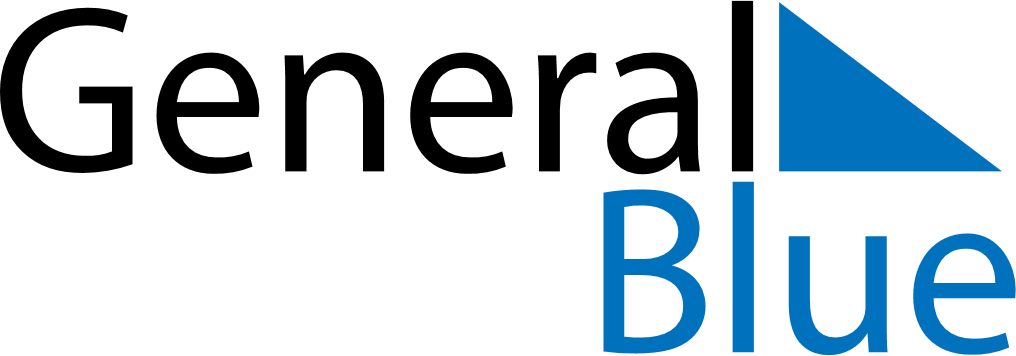 August 2024August 2024August 2024August 2024August 2024August 2024Al Wukayr, QatarAl Wukayr, QatarAl Wukayr, QatarAl Wukayr, QatarAl Wukayr, QatarAl Wukayr, QatarSunday Monday Tuesday Wednesday Thursday Friday Saturday 1 2 3 Sunrise: 5:01 AM Sunset: 6:19 PM Daylight: 13 hours and 17 minutes. Sunrise: 5:01 AM Sunset: 6:18 PM Daylight: 13 hours and 16 minutes. Sunrise: 5:02 AM Sunset: 6:17 PM Daylight: 13 hours and 15 minutes. 4 5 6 7 8 9 10 Sunrise: 5:02 AM Sunset: 6:17 PM Daylight: 13 hours and 14 minutes. Sunrise: 5:03 AM Sunset: 6:16 PM Daylight: 13 hours and 13 minutes. Sunrise: 5:03 AM Sunset: 6:15 PM Daylight: 13 hours and 12 minutes. Sunrise: 5:04 AM Sunset: 6:15 PM Daylight: 13 hours and 11 minutes. Sunrise: 5:04 AM Sunset: 6:14 PM Daylight: 13 hours and 9 minutes. Sunrise: 5:05 AM Sunset: 6:13 PM Daylight: 13 hours and 8 minutes. Sunrise: 5:05 AM Sunset: 6:12 PM Daylight: 13 hours and 7 minutes. 11 12 13 14 15 16 17 Sunrise: 5:05 AM Sunset: 6:12 PM Daylight: 13 hours and 6 minutes. Sunrise: 5:06 AM Sunset: 6:11 PM Daylight: 13 hours and 5 minutes. Sunrise: 5:06 AM Sunset: 6:10 PM Daylight: 13 hours and 3 minutes. Sunrise: 5:07 AM Sunset: 6:09 PM Daylight: 13 hours and 2 minutes. Sunrise: 5:07 AM Sunset: 6:08 PM Daylight: 13 hours and 1 minute. Sunrise: 5:08 AM Sunset: 6:08 PM Daylight: 12 hours and 59 minutes. Sunrise: 5:08 AM Sunset: 6:07 PM Daylight: 12 hours and 58 minutes. 18 19 20 21 22 23 24 Sunrise: 5:09 AM Sunset: 6:06 PM Daylight: 12 hours and 57 minutes. Sunrise: 5:09 AM Sunset: 6:05 PM Daylight: 12 hours and 56 minutes. Sunrise: 5:09 AM Sunset: 6:04 PM Daylight: 12 hours and 54 minutes. Sunrise: 5:10 AM Sunset: 6:03 PM Daylight: 12 hours and 53 minutes. Sunrise: 5:10 AM Sunset: 6:02 PM Daylight: 12 hours and 52 minutes. Sunrise: 5:11 AM Sunset: 6:01 PM Daylight: 12 hours and 50 minutes. Sunrise: 5:11 AM Sunset: 6:00 PM Daylight: 12 hours and 49 minutes. 25 26 27 28 29 30 31 Sunrise: 5:11 AM Sunset: 5:59 PM Daylight: 12 hours and 48 minutes. Sunrise: 5:12 AM Sunset: 5:59 PM Daylight: 12 hours and 46 minutes. Sunrise: 5:12 AM Sunset: 5:58 PM Daylight: 12 hours and 45 minutes. Sunrise: 5:13 AM Sunset: 5:57 PM Daylight: 12 hours and 43 minutes. Sunrise: 5:13 AM Sunset: 5:56 PM Daylight: 12 hours and 42 minutes. Sunrise: 5:13 AM Sunset: 5:55 PM Daylight: 12 hours and 41 minutes. Sunrise: 5:14 AM Sunset: 5:54 PM Daylight: 12 hours and 39 minutes. 